CHAPTER IIGENERAL DESCIPTION OF COMPANY 	Lombok Plaza Hotel & Convention is a 3 star hotel located in the area Cakranegara, Mataram. The hotel is located in the central business and commercial district of Mataram. With its strategic location, Lombok Plaza Hotel & Convention have easy access to a variety of entertainment and activities, Lombok Plaza Hotel & convention is an ideal accommodation choice. 	This hotel consists of 142 rooms with Superior, Deluxe, Cabanas, plaza suite & Presidential suite.  	The Plaza Suite and the Presidential Suite. With the following information:1. Superior number (107) roomsPicture 1.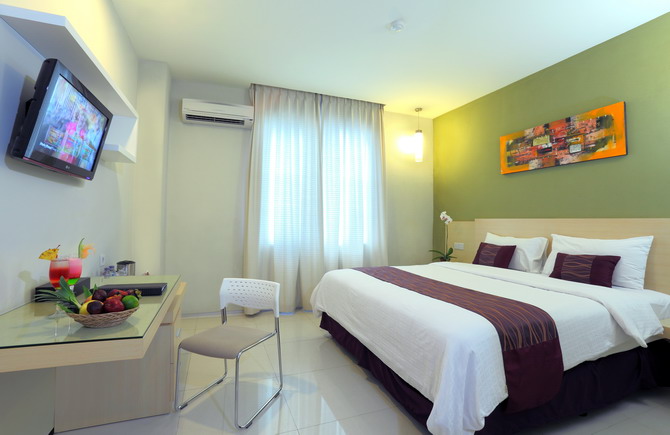 2. Deluxe number of (4) roomsPicture 2.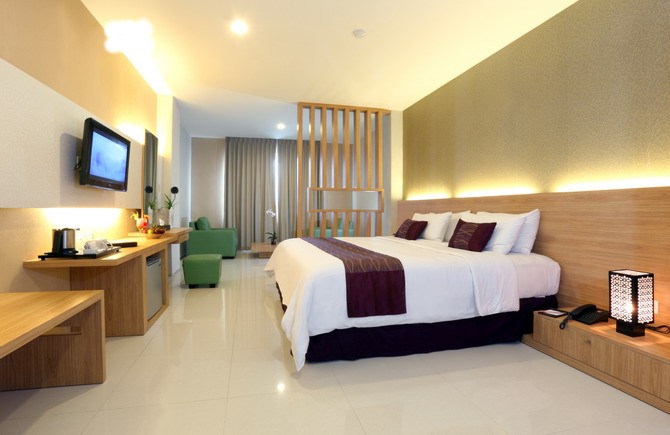 3. Cabanas (18) rooms Picture 3.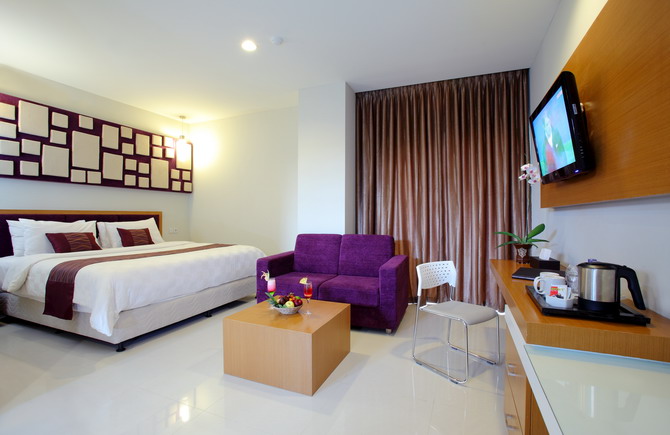 4. CABANAS Suites (6) rooms Picture 4. 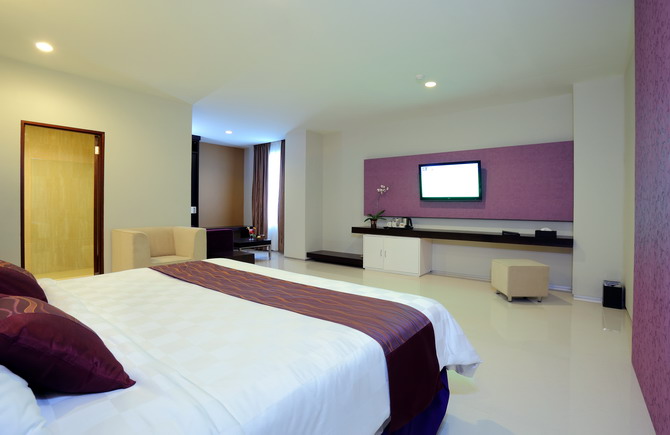 5. The Plaza Suite (3) roomsPicture 5. 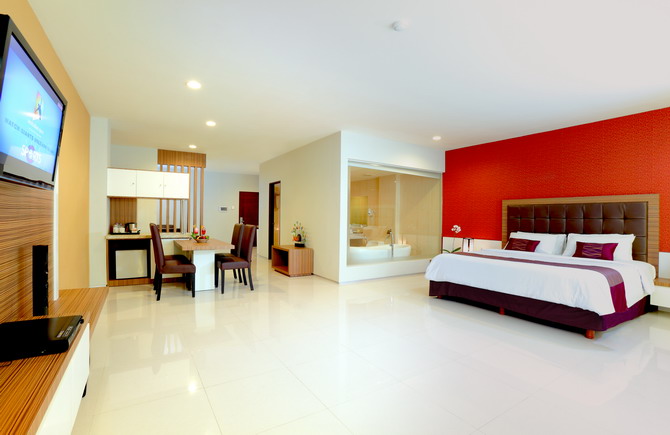 6. The Presidential Suite 4 roomsPicture 6.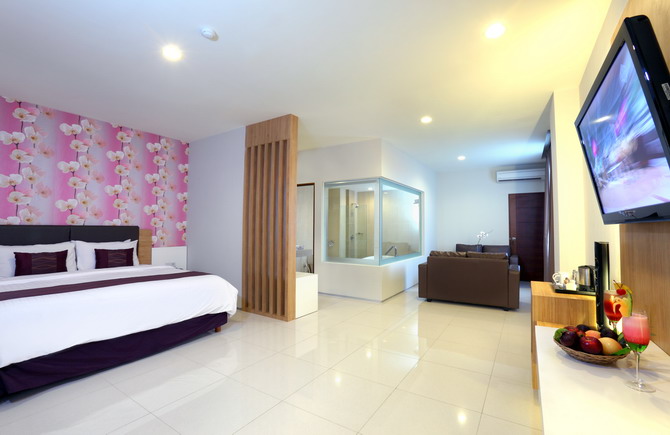 	The Hotel has a variety of facilities and service including Restaurant, Lobby lounge, Family karaoke, SPA, Poll, Business canter, 24-hour in-room dinning, Laundry, Parking area, and Broadband internet access. This Hotel has 10 meeting rooms of business and private events in Mataram. History of company         Picture 7.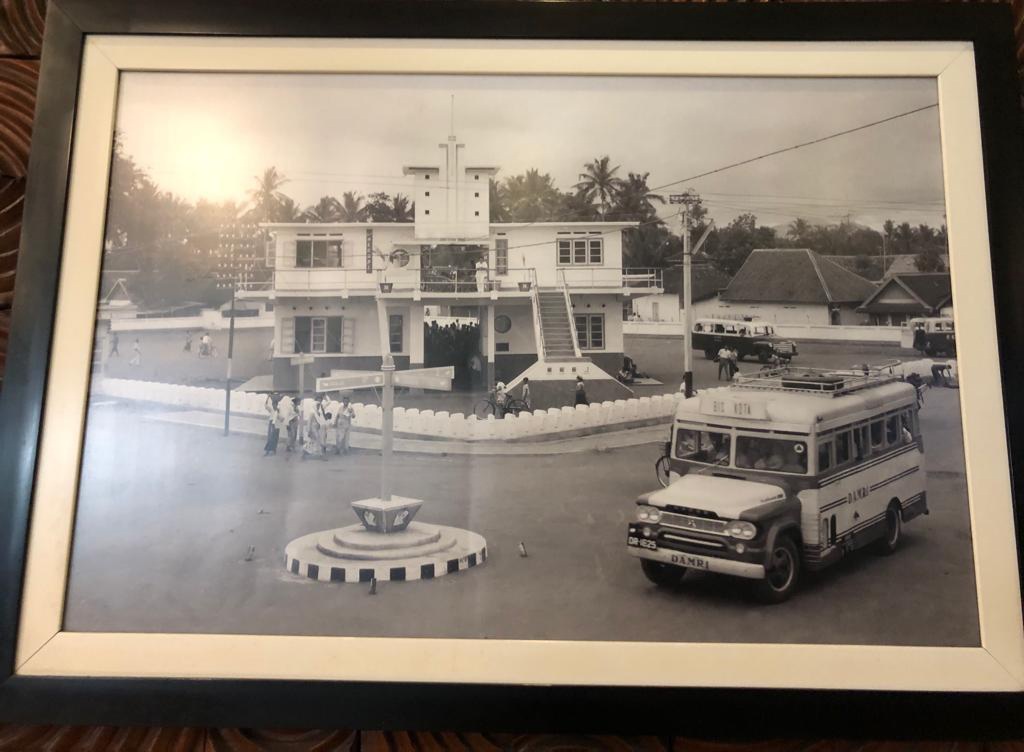 	 Lombok Plaza Hotel is located in the city of Mataram, Jl. Pejanggik No.8, Mataram, was founded by PT. Sinar Mas Cakra Buana as a city a hotel with a soft opening on 27 April 2011. Before becoming a hotel in 1939 it was one of the terminals in Cakra Negara (Picture 7), and after that in 1990 it turned into a plaza (KFC).       Lombok Plaza Hotel & Convention is a new luxury that has emerged in the middle of the city, with a modern and elegant hotel design. This hotel is located right in the area urban areas, this hotel offers several types of clean and comfortable rooms such as Superior, Deluxe,      The Plaza Suite and the Presidential Suite. Please choose according to your taste. In addition, this hotel is also equipped with various facilities, such as a comfortable meeting place with modern decorations, a wedding venue and theatre. There is also a shuttle bus available if you want to go around the city of Mataram to visit Senggigi Beach which is a famous tourist spot among domestic and foreign tourists. Vision, Mission and Company ObjectivesMission          Hotel Lombok Plaza's mission is to place hospitality services at the highest level to meet the demands and expectations of existing guests so that our hotel has zero complaints. Our goal is to make Lombok plaza a hotel for meetings, business success, wedding ceremonies, fun gatherings and gala ceremonies.Vision       The ideology of our vision is to continue to apply and set the highest standards of service quality and in that way justify and uphold the reputation that we have among the guests, partners, competitors and the wider community. We use and constantly introduce environmentally friendly technologies and processes in order to remain in balance with nature and also meet the needs of contemporary society.Strategy Our strategy is based on:1. Partnership with guestsGuest satisfaction is the most important thing for us and we try with our quality of services to exceed their expectations. Our goal is to make every guest feel like at home and that for this reason he chooses Lombok plaza hotel again for his accommodation facility. We provide services at the highest level that will meet the needs and expectations of guests and will recognize their requirements through open communication, satisfaction monitoring and analysis of compliments and complaints.2. EmployeesAccepting new knowledge and technologies is a condition for progress including quality training and education.Because of that our strategy is based on the education and training of all employees and constant communication between all departments of the hotel. We support teamwork, personal responsibility and initiative of each employee.Organizational Structure And Main Task Table.1 Main Taks 1. Executive ChefDuties and responsibilities:a. Supervise and check the needs and materials needed kitchen needed.b. Control and supervise the quality of food ingredients.c. Supervise food production before serving to guests.d. Maintain food quality standards.e. Evaluate the work of the kitchen staff.f. Develop a work program.g. Maintain occupational health and safety in the kitchen.h. Maintain food coast standards.2. Sauce chef/Assistant chief cooka. Assist the executive chef in organizing and supervising all kitchen tasks, especially in the procurement process and food processingb. Replaces the Executive Chef position if he is absent or holiday.c. Supervise treatment, use of available food commodities in the kitchen, in order to facilitate the work of the kitchen team itself d. Checking completeness, accuracy of mice in place and layout the presentation of the food according to the standard of the food itself.e. Researching restaurant orders requested by guests brought by F&B Product and function order and pass it on to the chef de partyf. Prepare sales product reports sold today, yesterday and previouslyg. Supervise the management of food hygiene (free of germs), sanitationWork environment.h. Setting up the buffet table and food displayi. Handling, asking guest complaints about the quality of the foodj. Assisting the smooth implementation of physical inventory3. Chef De PartieCold kitchen is one part of the kitchen that is responsible for responsible for the manufacture and processing of Appetizers, making salads and dressings.Chef De Partie Duties:a. Supervise the smooth day-to-day work of the cold kitchen sectionb. Give daily tasks to each cook under himc. Supervise kitchen operations for each shiftd. Resolve all problems that arise when operationale. Provide operational briefing every dayf. In charge of preparing all kinds of appetizers (appetizer)g. Arrange cold food served on the buffet.h. Make buffet table decorations made of butter, ice cubes, vegetable & fruit carvings.i. Making sandwiches, canapés & savoriesj. Making salads & sauces and cold dressings (dressings)4. Chef De Partie ButcherButcher is a responsible part of the kitchen in foodstuffs such as poultry, fish meat and other marine products.Chef De Partie Butcher Duties:a. Prepare food ingredients such as poultry, meat, fish that have been cooked cleaned and cutb. Cutting the bones of stock base ingredients for a sexy needc. Cut meat, poultry, fish, into portions like fillets steak, sirloin steak, darned and others.d. Cleaning food ingredients such as poultry, meat, fish and produce other seas.e. Maintain the cleanliness of the food to be processedf. Maintain hygiene and sanitation where food stock is placed5. Chef De Partie Pastry (CPD Pastry)Also known as station chef or line cook. He is responsible for certain areas of the kitchen in this case dealing with pastry.Duties of Chef De Partie Pastry (CDP pastry)a. Make the type of cake served for dessertb. Processing fruits for dessertc. Make a sweet sauce served with caked. Making ice cream & shorbet and dishes made from ice cream base & shorbete. Arrange cakes for buffetf. Make decorations for buffet tables such as snow houses, decorations of brown sugar, and others.6. Chief StewardChief Steward is the position of someone who takes care of kitchen utensils and a restaurant in a hotel. As a worker who strives cleanliness of the work area environment, so as to avoid interference health for guests and hotel employees.Chief Steward Duties:a. Responsible for the cleanliness of all kitchen areas, including floors, walls, glass walls and so onb. Doing light work / without a lot of responsibility assigned by the head/head of the section, for example cleaning vegetables, potatoes, onions and so on.c. Looking for and or sending food / food ingredients to other parts of the kitchen, such as getting a restaurant / kitchen grill that is outside the main kitchen (main kitchen)d. Collect and send dirty laundry to the laundry section then receive clean laundry for the kitchen such as towels, napkins cookware, apron, other cleaning cloth.e. Responsible for the work done by his subordinatesf. Organize and assist subordinates to maintain and cleaning the utensils used by the restaurant.